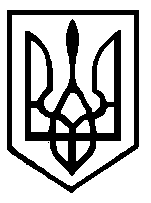 У к р а ї н а ХМІЛЬНИЦЬКА   РАЙОННА   РАДАВІННИЦЬКОЇ   ОБЛАСТІРОЗПОРЯДЖЕННЯВід 31.08.2017р. №  88-рПро підсумки другого районного конкурсу проектів  розвитку територіальних громад	Відповідно до ст. 55 Закону України «Про місцеве самоврядування в Україні»,  рішення 14 сесії районної ради 7 скликання від 23.02.2017 р. № 206 «Про другий районний конкурс проектів розвитку територіальних громад» та протоколу засідання Конкурсної ради другого районного конкурсу проектів розвитку територіальних громад від 22 червня 2017 року  1. Визначивши що переможцями другого районного Конкурсу проектів розвитку територіальних громад Хмільницького району стали наступні проекти сільських рад 2. Провести розподіл субвенцій бюджетам сільських рад району по проектах переможцях відповідно до зазначених сум фонду Конкурсу .3. Внести питання розподілу субвенцій бюджетам сільських рад на розгляд сесії районної ради.4. Контроль за виконанням даного розпорядження залишаю за собою.Голова районної ради                                                     З.Г.Бонсевич №Сільська радаНазва проектуФонд конкурсу1Березнянська сільська рада« Ніхто не забутий – ніщо не забуто»100 0002Великомитницька сільська рада« Модернізація глядацької зали»100 0003Великомитницька сільська рада« Вуличне освітлення села Філіопіль»100 0004Великоострожоцька сільська рада«Ніхто незабутий ніщо незабуте»100 0005Вишеньківська сільська рада«Сільський клуб є осередком культури та дозвілля»80 0006Вишеньківська сільська рада«Бібліотека територія інтелектуальної комунікації»70 0007Голодьківська сільська рада« Світ очима дітей»94 5168Голодьківська сільська рада«Освітлення безпека громади»74 4129Жданівка ОТГ« Комп’ютерний світ для школярів»99 64210Кривошиївська сільська рада« Створення економної системи освітлення сільських вулиць»85 00011Куманівецьк сільська рада«Ігровий майданчик справжнє містечко дитячих мрій»99 81412Кустовецька  сільська рада« Енергозбереження ФАПу запорука комфортного лікування»100 00013Лелітська сільська рада«Здорові щасливі діти – неоціненне багатство України»100 00014Лип’ятинська  сільська рада«Організація системи центрального водопостачання в селах Лип’ятин та Морозівка»100 00015Лозівська сільська рада« Дитячий майданчик – це радість і сміх, дитячий майданчик єднає усіх»89 83016Лознянська сільська рада«Перетворимо наш заклад на затишний дім. Де духовність і культура процвітають в нім »100 00017Мар’янівська сільська рада« Сучасні інформаційні технології – нове дихання села»50 00018Мар’янівка сільська рада «Капітальний ремонт огорожі та впорядкування кладовища в с Лісогірка, Хмільницького району Вінницької області»100 00019Петриківська сільська рада«Полеглих пям’ятаємо, шануємо живих»90 00020Порицька сільська рада«Дитячі мрії»100 00021Пустовійтівська сільська « Сільський клуб - осередок культурного життя»100 00022Рибчинецька  сільська рада«Освітлення вулиці – безпечне село»100 00023Сальницька сільська рада«Нове віконечко – гріє як – сонечко»100 00024Скаржинецька сільська рада«За здоров’ям на сучасний спортивний майданчик»82 00025Соколівська сільська рада« Увага до дитини сьогодні – майбутнє  держави завтра»92 05026Сьомаківська сільська рада«Здоров’я дітей – здобуток нації»100 00027Терешпільська сільська рада« Веселкові мрії дитинства»99 80028Уланівська сільська рада«Енергозбереження - це майбутнє розвитку громади»100 00029Широкогребельська сільська рада «Посвіти сонечко і в ночі в віконечко»100 000 Всоьго:2 707064